INITIATIVE „GEDENKORT GÜTERBAHNHOF DARMSTADT“ Wissenschaftsstadt DarmstadtJüdische Gemeinde DarmstadtLandesverband Sinti und Roma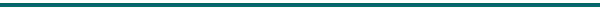 Gedenkveranstaltung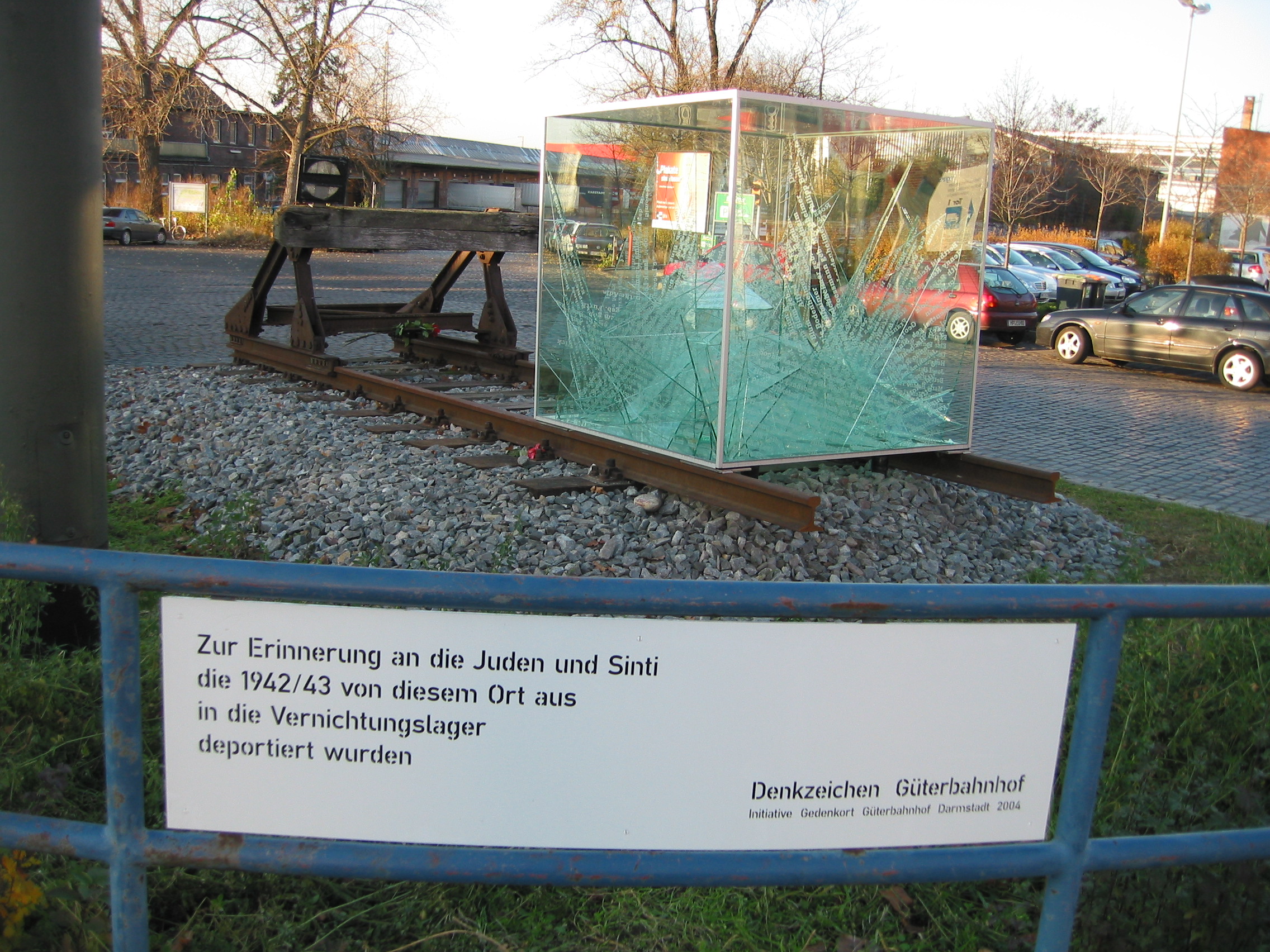 Zur Erinnerung an die aus Darmstadt deportierten Juden und Sinti 1942/1943Sonntag, 24.09.2023Beginn: 11.00 Uhram Güterbahnhof DarmstadtKirschenallee/Ecke Bismarckstraßewww.denkzeichen-gueterbahnhof.deKontakt:Renate Dreesen, Adam-Schwinn-Str. 49, 64319 Pfungstadt, 06157/84470, rdreesen@gmx.net Peter Schmidt, Lauteschlägerstr. 19 64289 Darmstadt, Tel 06151/74543, cpschmidt@gmx.deSpendenkonto der Arbeitskreises ehemalige Synagoge Pfungstadt e. V.:Stichwort „Initiative Güterbahnhof“, Sparkasse Darmstadt, Konto IBAN DE51 5085 0150 0050 0033 10